 Molimo vas da držite najmanje 2 metra 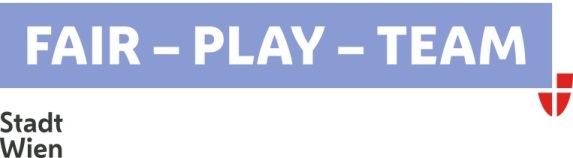 rastojanja od svih drugih osoba!Molimo vas da se ne okupljate u grupama.Izuzetak su samo osobe s kojima zajedno stanujete.